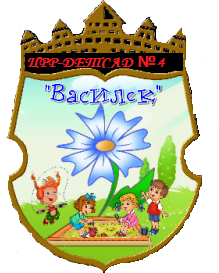 Городской округ "город Дербент"РЕСПУБЛИКА ДАГЕСТАНМУНИЦИПАЛЬНОЕ БЮДЖЕТНОЕ ДОШКОЛЬНОЕ ОБРАЗОВАТЕЛЬНОЕ УЧРЕЖДЕНИЕ "ЦЕНТР РАЗВИТИЯ РЕБЕНКА - ДЕТСКИЙ САД № 4 "ВАСИЛЕК"" 368600,РД, г.Дербент,ул. Таги-Заде, 112                  4-71-2817.11.2020 г.                                                                                                          №122.1ПРИКАЗ «О работе в каникулярное время»        .В целях сохранения здоровья детей и в соответствии требований СанПиН 2.4.1.1249-03 от 08.04.20__г.ПРИКАЗЫВАЮ:1. С 11 по 15 января для воспитанников МБДОУ организовать каникулы.2. В каникулярные дни проводить занятия только эстетически-оздоровительного цикла (музыкальные, спортивные, изобразительного искусства).3.Старшему воспитателю Бабаевой Р.В. совместно с инструктором физкультуры Аскендеровой С.У., музыкальным руководителем Сеидовой Р.М. и воспитателями разработать мероприятия и составить план каникулярной недели с включением музыкально-спортивно- развлекательных мероприятий.4. План проведения каникул предоставить на утверждение заведующей МБДОУ к 20 декабря 2020 г.5. Увеличить продолжительность прогулок с 4 часов до 5-5,5 часов.6. Старшему воспитателю Бабаевой Р.В. принять меры по предупреждению детского травматизма в период каникулярных дней.7. Контроль  за выполнением данного приказа оставляю за собой.Заведующая МБДОУ                                                                                                                    «ЦРР детский сад №4 «Василек» _______________М.Б.Рамазанова